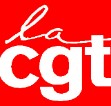 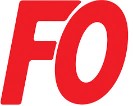 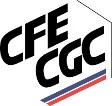 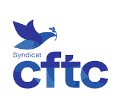 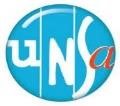 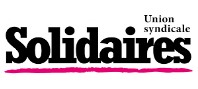 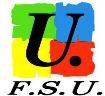 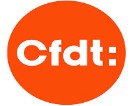 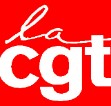 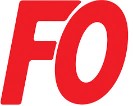 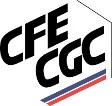 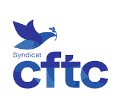 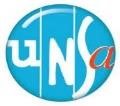 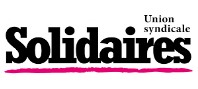 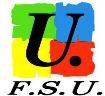 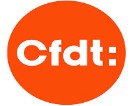 En France et en EuropeLe 13 octobreMobilisés contre l’austérité, pour les salaires et l’égalité femmes-hommesUne journée de mobilisation européenne !Les organisations syndicales appellent toutes et tous à rejoindre les manifestations du 13 octobre. Au cours des derniers mois, les travailleuses et les travailleurs sont descendus dans la rue partout en Europe. En France, l’intersyndicale a conduit un mouvement social historique pour s’opposer à la réforme des retraites qu’elle continue de dénoncer. La journée du 13 octobre représente une première mobilisation dans un cadre syndical européen. La manifestation à Paris accueillera des délégations de nombreux pays.Des revendications communes dont la question de la vie chère !Le mouvement syndical européen est appelé à se mobiliser pour plus de solidarité, pour, l’emploi et pour une économie qui donne des résultats concrets aux travailleuses et travailleurs, pour des salaires plus élevés et des emplois de qualité, pour une plus grande protection sociale, pour une transition environnementale socialement juste, pour des investissements pour des services publics de qualité qui garantissent les droits des citoyennes et citoyens. Les organisations syndicales françaises s’opposent à toute décision européenne qui conduit à des politiques d’austérité.Une meilleure protection socialeEn France, de nombreuses négociations sont en cours, il faut donc se mobiliser pour qu’elles aboutissent à une amélioration des droits des travailleuses et travailleurs. A quelques jours de la Conférence sociale, les organisations syndicales et de jeunesse sont unanimes sur la nécessaire égalité femmes-hommes, sur l’augmentation des salaires, du SMIC, des pensions, des minima sociaux et bourses d’études, mais aussi sur la conditionnalité des aides publiques aux entreprises. L’intersyndicale rappelle que les exonérations et allègements de cotisations sociales accordés aux employeurs fragilisent notre système collectif de protection sociale. De même, les organisations syndicales qui participent aux négociations sur les retraites complémentaires Agirc Arrco et l’Assurance chômage y porteront leurs revendications et y pèseront de tout leur poids pour améliorer les droits des retraité.es et des chômeuses et chômeurs.Pour la protection des services publicsLes politiques d’austérité sapent aussi les services publics, particulièrement l’Hôpital ou l’Education nationale. L’intersyndicale l’affirme, ce ne sont pas des dépenses mais des investissements pour notre société et la population. Les services publics sont une richesse pour toutes et tous.Faisons respecter nos droits démocratiquesLes organisations syndicales rappellent leur attachement aux valeurs républicaines, aux liber- tés démocratiques, individuelles et collectives en particulier le droit de grève et de manifester. L’intersyndicale réaffirme son refus de toute régression sociale et appelle, le 13 octobre, à se mobiliser par des rassemblements, des manifestations, des actions, y compris par la grève et des débrayages, pour plus de justice sociale.Pour plus de justice sociale, toutes et tous mobilisés le 13 octobre !Intersyndicale, le 19 septembre 2023Vendredi 13 octobre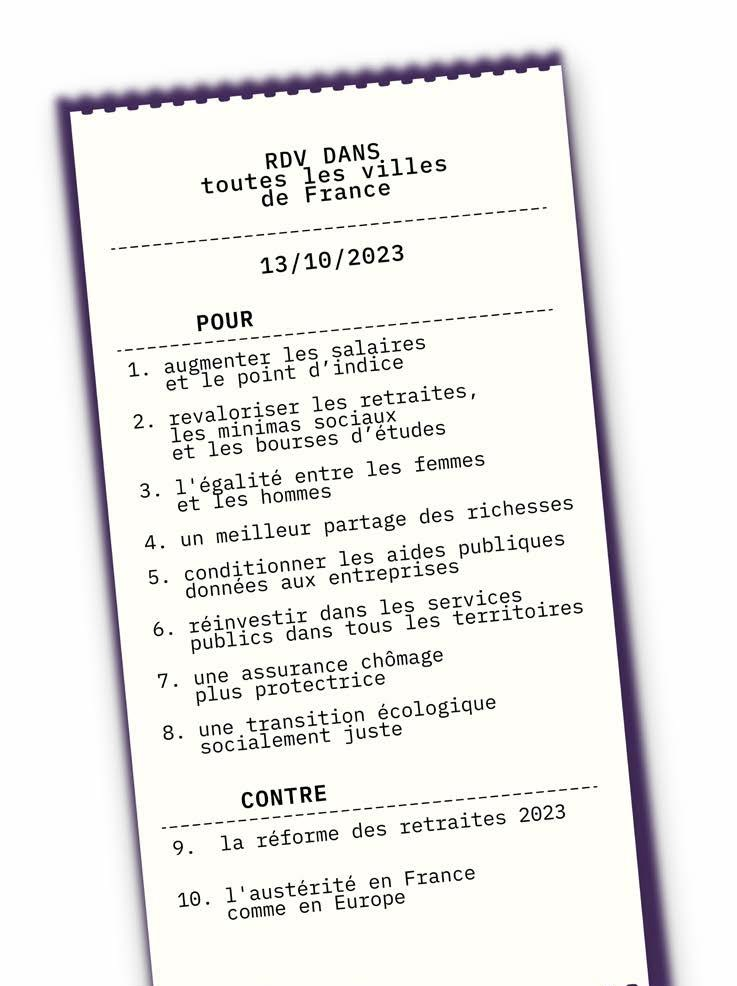 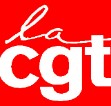 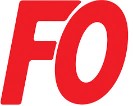 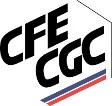 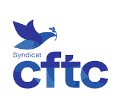 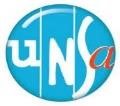 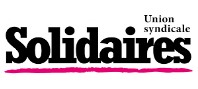 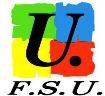 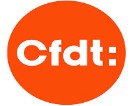 Manifestation14H00 Champ de Foire (Montbéliard)